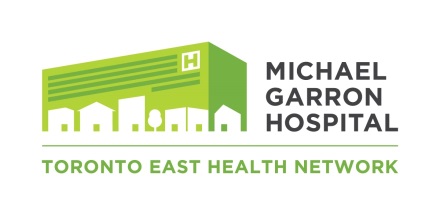 Study Closure RequestResearch Ethics Board     Study Closure RequestINSTRUCTIONSPlease complete this form to formally close a Michael Garron Hospital (MGH) Research Ethics Board (REB) approved research study. Note research activities including recruitment and data collection cannot occur after REB approval has expired or the study is closed. However data clarification, transfer, and analysis may continue between coordinating centres, sponsors, study team members. Once the MGH REB approves study closure, the study cannot be reopened. GUIDANCEYour study must be closed in accordance with N2 SOP016_09 Study Close-Out (see References and Resources below)*For the purposes of this document, “MGH participants” refers to any participant who is enrolled in a research study at MGH, or where the MGH REB is the acting Board of Record (BOR). The BOR is the qualified Research Ethics Board that has been delegated authority for the ethics review and ethical oversight of a research study.Study Closure Request FormSubmission Instructions:One (1) electronic copy of this signed and dated form.Return to:Email: ResearchEthicsBoard@tehn.ca References and Resources:N2 SOP016_09 Study Close-Out (available on iCare)N2 SOP015_09 Investigator Study Files and Essential Documents (available on iCare)MGH Record Retention and Destruction Policy (available in PolicyTech)MGH Records Retention Index (available in PolicyTech)Holland Bloorview Research Ethics Board, Study Closure Form, V2: February 2012 Unity Health Toronto Research Ethics Board (Unity Health REB), Study Closure Report Form, Ver. 01-Nov-2019McGill University, Research Ethics Board Office (REB-1, 2, 3, 4), Renewal Request/Study Closure Form (UpdatedApril-17-2019)SECTION 1 – Study IdentificationSECTION 1 – Study IdentificationSECTION 1 – Study IdentificationSECTION 1 – Study IdentificationSECTION 1 – Study IdentificationSECTION 1 – Study IdentificationSECTION 1 – Study IdentificationSECTION 1 – Study IdentificationSECTION 1 – Study IdentificationSECTION 1 – Study IdentificationREB Reference Number:      REB Reference Number:      REB Reference Number:      REB Reference Number:      REB Reference Number:      REB Reference Number:      REB Reference Number:      REB Reference Number:      REB Reference Number:      REB Reference Number:      Study Title:      Study Title:      Study Title:      Study Title:      Study Title:      Study Title:      Study Title:      Study Title:      Study Title:      Study Title:      Expiry Date of REB Approval: (DD/MM/YYYY):      Expiry Date of REB Approval: (DD/MM/YYYY):      Expiry Date of REB Approval: (DD/MM/YYYY):      Expiry Date of REB Approval: (DD/MM/YYYY):      Expiry Date of REB Approval: (DD/MM/YYYY):      Expiry Date of REB Approval: (DD/MM/YYYY):      Expiry Date of REB Approval: (DD/MM/YYYY):      Expiry Date of REB Approval: (DD/MM/YYYY):      Expiry Date of REB Approval: (DD/MM/YYYY):      Expiry Date of REB Approval: (DD/MM/YYYY):      SECTION 2 – Contact Information SECTION 2 – Contact Information SECTION 2 – Contact Information SECTION 2 – Contact Information SECTION 2 – Contact Information SECTION 2 – Contact Information SECTION 2 – Contact Information SECTION 2 – Contact Information SECTION 2 – Contact Information SECTION 2 – Contact Information Local MGH Principal Investigator:      Local MGH Principal Investigator:      Local MGH Principal Investigator:      Local MGH Principal Investigator:      Local MGH Principal Investigator:      Local MGH Principal Investigator:      Local MGH Principal Investigator:      Local MGH Principal Investigator:      Local MGH Principal Investigator:      Local MGH Principal Investigator:      Department/Division/ Program:      Department/Division/ Program:      Department/Division/ Program:      Department/Division/ Program:      Department/Division/ Program:      Department/Division/ Program:      Department/Division/ Program:      Department/Division/ Program:      Department/Division/ Program:      Department/Division/ Program:      Telephone:      Telephone:      Telephone:      Telephone:      Telephone:      Telephone:      Telephone:      Telephone:      Telephone:      Telephone:      Email Address:      Email Address:      Email Address:      Email Address:      Email Address:      Email Address:      Email Address:      Email Address:      Email Address:      Email Address:      Name of Person Completing the Form & Role:      Name of Person Completing the Form & Role:      Name of Person Completing the Form & Role:      Name of Person Completing the Form & Role:      Name of Person Completing the Form & Role:      Name of Person Completing the Form & Role:      Name of Person Completing the Form & Role:      Name of Person Completing the Form & Role:      Name of Person Completing the Form & Role:      Name of Person Completing the Form & Role:      Address:      Address:      Address:      Address:      Address:      Address:      Address:      Address:      Address:      Address:      Telephone:      Telephone:      Telephone:      Telephone:      Telephone:      Telephone:      Telephone:      Telephone:      Telephone:      Telephone:      Email Address:      Email Address:      Email Address:      Email Address:      Email Address:      Email Address:      Email Address:      Email Address:      Email Address:      Email Address:      SECTION 3 –Study/Trial StatusSECTION 3 –Study/Trial StatusSECTION 3 –Study/Trial StatusSECTION 3 –Study/Trial StatusSECTION 3 –Study/Trial StatusSECTION 3 –Study/Trial StatusSECTION 3 –Study/Trial StatusSECTION 3 –Study/Trial StatusSECTION 3 –Study/Trial StatusSECTION 3 –Study/Trial StatusAll participant recruitment at this site is complete: All participant recruitment at this site is complete: All participant recruitment at this site is complete: All participant recruitment at this site is complete: All participant recruitment at this site is complete: All participant recruitment at this site is complete: All participant recruitment at this site is complete: All participant recruitment at this site is complete: All participant recruitment at this site is complete:  Yes    No    N/AAll participant follow-up is complete:All participant follow-up is complete:All participant follow-up is complete:All participant follow-up is complete:All participant follow-up is complete:All participant follow-up is complete:All participant follow-up is complete:All participant follow-up is complete:All participant follow-up is complete: Yes    No    N/AAll data collection and analyses using identifiable data are complete; no further access to participant records is required:All data collection and analyses using identifiable data are complete; no further access to participant records is required:All data collection and analyses using identifiable data are complete; no further access to participant records is required:All data collection and analyses using identifiable data are complete; no further access to participant records is required:All data collection and analyses using identifiable data are complete; no further access to participant records is required:All data collection and analyses using identifiable data are complete; no further access to participant records is required:All data collection and analyses using identifiable data are complete; no further access to participant records is required:All data collection and analyses using identifiable data are complete; no further access to participant records is required:All data collection and analyses using identifiable data are complete; no further access to participant records is required: Yes    No    N/AThe sponsor has conducted a close-out visit (industry-sponsored studies):The sponsor has conducted a close-out visit (industry-sponsored studies):The sponsor has conducted a close-out visit (industry-sponsored studies):The sponsor has conducted a close-out visit (industry-sponsored studies):The sponsor has conducted a close-out visit (industry-sponsored studies):The sponsor has conducted a close-out visit (industry-sponsored studies):The sponsor has conducted a close-out visit (industry-sponsored studies):The sponsor has conducted a close-out visit (industry-sponsored studies):The sponsor has conducted a close-out visit (industry-sponsored studies): Yes    No    N/AIf “No” to any of the above, then this study should remain open. Please complete an Annual Renewal Form instead or provide an explanation below.If “No” to any of the above, then this study should remain open. Please complete an Annual Renewal Form instead or provide an explanation below.If “No” to any of the above, then this study should remain open. Please complete an Annual Renewal Form instead or provide an explanation below.If “No” to any of the above, then this study should remain open. Please complete an Annual Renewal Form instead or provide an explanation below.If “No” to any of the above, then this study should remain open. Please complete an Annual Renewal Form instead or provide an explanation below.If “No” to any of the above, then this study should remain open. Please complete an Annual Renewal Form instead or provide an explanation below.If “No” to any of the above, then this study should remain open. Please complete an Annual Renewal Form instead or provide an explanation below.If “No” to any of the above, then this study should remain open. Please complete an Annual Renewal Form instead or provide an explanation below.If “No” to any of the above, then this study should remain open. Please complete an Annual Renewal Form instead or provide an explanation below.If “No” to any of the above, then this study should remain open. Please complete an Annual Renewal Form instead or provide an explanation below.Explanation:      Explanation:      Explanation:      Explanation:      Explanation:      Explanation:      Explanation:      Explanation:      Explanation:      Explanation:      All data clarification, transfer, and analyses using de-identified data are ongoing; no further access to identifiable participant records is required:All data clarification, transfer, and analyses using de-identified data are ongoing; no further access to identifiable participant records is required:All data clarification, transfer, and analyses using de-identified data are ongoing; no further access to identifiable participant records is required:All data clarification, transfer, and analyses using de-identified data are ongoing; no further access to identifiable participant records is required:All data clarification, transfer, and analyses using de-identified data are ongoing; no further access to identifiable participant records is required:All data clarification, transfer, and analyses using de-identified data are ongoing; no further access to identifiable participant records is required:All data clarification, transfer, and analyses using de-identified data are ongoing; no further access to identifiable participant records is required:All data clarification, transfer, and analyses using de-identified data are ongoing; no further access to identifiable participant records is required:All data clarification, transfer, and analyses using de-identified data are ongoing; no further access to identifiable participant records is required: Yes    No    N/AIf you answered “Yes” to the question above, then this study can be closed. If further access to participant records is required, please complete an Annual Renewal Form instead or provide an explanation below.If you answered “Yes” to the question above, then this study can be closed. If further access to participant records is required, please complete an Annual Renewal Form instead or provide an explanation below.If you answered “Yes” to the question above, then this study can be closed. If further access to participant records is required, please complete an Annual Renewal Form instead or provide an explanation below.If you answered “Yes” to the question above, then this study can be closed. If further access to participant records is required, please complete an Annual Renewal Form instead or provide an explanation below.If you answered “Yes” to the question above, then this study can be closed. If further access to participant records is required, please complete an Annual Renewal Form instead or provide an explanation below.If you answered “Yes” to the question above, then this study can be closed. If further access to participant records is required, please complete an Annual Renewal Form instead or provide an explanation below.If you answered “Yes” to the question above, then this study can be closed. If further access to participant records is required, please complete an Annual Renewal Form instead or provide an explanation below.If you answered “Yes” to the question above, then this study can be closed. If further access to participant records is required, please complete an Annual Renewal Form instead or provide an explanation below.If you answered “Yes” to the question above, then this study can be closed. If further access to participant records is required, please complete an Annual Renewal Form instead or provide an explanation below.If you answered “Yes” to the question above, then this study can be closed. If further access to participant records is required, please complete an Annual Renewal Form instead or provide an explanation below.Explanation:      Explanation:      Explanation:      Explanation:      Explanation:      Explanation:      Explanation:      Explanation:      Explanation:      Explanation:      SECTION 4 – Reason for ClosureSECTION 4 – Reason for ClosureSECTION 4 – Reason for ClosureSECTION 4 – Reason for ClosureSECTION 4 – Reason for ClosureSECTION 4 – Reason for ClosureSECTION 4 – Reason for ClosureSECTION 4 – Reason for ClosureSECTION 4 – Reason for ClosureSECTION 4 – Reason for Closure	Study completed; completion date:      	 Final report attached	 Final report pending; will submit as soon as it is available	 Total number of participants recruited at all sites (if known):      	Study completed; completion date:      	 Final report attached	 Final report pending; will submit as soon as it is available	 Total number of participants recruited at all sites (if known):      	Study completed; completion date:      	 Final report attached	 Final report pending; will submit as soon as it is available	 Total number of participants recruited at all sites (if known):      	Study completed; completion date:      	 Final report attached	 Final report pending; will submit as soon as it is available	 Total number of participants recruited at all sites (if known):      	Study completed; completion date:      	 Final report attached	 Final report pending; will submit as soon as it is available	 Total number of participants recruited at all sites (if known):      	Study completed; completion date:      	 Final report attached	 Final report pending; will submit as soon as it is available	 Total number of participants recruited at all sites (if known):      	Study completed; completion date:      	 Final report attached	 Final report pending; will submit as soon as it is available	 Total number of participants recruited at all sites (if known):      	Study completed; completion date:      	 Final report attached	 Final report pending; will submit as soon as it is available	 Total number of participants recruited at all sites (if known):      	Study completed; completion date:      	 Final report attached	 Final report pending; will submit as soon as it is available	 Total number of participants recruited at all sites (if known):      	Study completed; completion date:      	 Final report attached	 Final report pending; will submit as soon as it is available	 Total number of participants recruited at all sites (if known):       	Study never received funding 	Study never received funding 	Study never received funding 	Study never received funding 	Study never received funding 	Study never received funding 	Study never received funding 	Study never received funding 	Study never received funding 	Study never received funding 	Insufficient participant accrual 	Insufficient participant accrual 	Insufficient participant accrual 	Insufficient participant accrual 	Insufficient participant accrual 	Insufficient participant accrual 	Insufficient participant accrual 	Insufficient participant accrual 	Insufficient participant accrual 	Insufficient participant accrual 	Withdrawn by  Investigator   Regulatory authority   Sponsor	Explain:       	Withdrawn by  Investigator   Regulatory authority   Sponsor	Explain:       	Withdrawn by  Investigator   Regulatory authority   Sponsor	Explain:       	Withdrawn by  Investigator   Regulatory authority   Sponsor	Explain:       	Withdrawn by  Investigator   Regulatory authority   Sponsor	Explain:       	Withdrawn by  Investigator   Regulatory authority   Sponsor	Explain:       	Withdrawn by  Investigator   Regulatory authority   Sponsor	Explain:       	Withdrawn by  Investigator   Regulatory authority   Sponsor	Explain:       	Withdrawn by  Investigator   Regulatory authority   Sponsor	Explain:       	Withdrawn by  Investigator   Regulatory authority   Sponsor	Explain:       	Study closed due to safety reasons 	Explain:       	Study closed due to safety reasons 	Explain:       	Study closed due to safety reasons 	Explain:       	Study closed due to safety reasons 	Explain:       	Study closed due to safety reasons 	Explain:       	Study closed due to safety reasons 	Explain:       	Study closed due to safety reasons 	Explain:       	Study closed due to safety reasons 	Explain:       	Study closed due to safety reasons 	Explain:       	Study closed due to safety reasons 	Explain:       	Other; identify:       	Explain:       	Other; identify:       	Explain:       	Other; identify:       	Explain:       	Other; identify:       	Explain:       	Other; identify:       	Explain:       	Other; identify:       	Explain:       	Other; identify:       	Explain:       	Other; identify:       	Explain:       	Other; identify:       	Explain:       	Other; identify:       	Explain:      SECTION 5 – Summary of *MGH ParticipantsSECTION 5 – Summary of *MGH ParticipantsSECTION 5 – Summary of *MGH ParticipantsSECTION 5 – Summary of *MGH ParticipantsSECTION 5 – Summary of *MGH ParticipantsSECTION 5 – Summary of *MGH ParticipantsSECTION 5 – Summary of *MGH ParticipantsSECTION 5 – Summary of *MGH ParticipantsSECTION 5 – Summary of *MGH ParticipantsSECTION 5 – Summary of *MGH Participants	N/A; this study was collecting retrospective data or analyzing previously collected biologic specimens; skip to ‘Section 6’.	N/A; this study was collecting retrospective data or analyzing previously collected biologic specimens; skip to ‘Section 6’.	N/A; this study was collecting retrospective data or analyzing previously collected biologic specimens; skip to ‘Section 6’.	N/A; this study was collecting retrospective data or analyzing previously collected biologic specimens; skip to ‘Section 6’.	N/A; this study was collecting retrospective data or analyzing previously collected biologic specimens; skip to ‘Section 6’.	N/A; this study was collecting retrospective data or analyzing previously collected biologic specimens; skip to ‘Section 6’.	N/A; this study was collecting retrospective data or analyzing previously collected biologic specimens; skip to ‘Section 6’.	N/A; this study was collecting retrospective data or analyzing previously collected biologic specimens; skip to ‘Section 6’.	N/A; this study was collecting retrospective data or analyzing previously collected biologic specimens; skip to ‘Section 6’.	N/A; this study was collecting retrospective data or analyzing previously collected biologic specimens; skip to ‘Section 6’.Number of participants planned as identified in initial application or REB approved amendment 	Check this box if this number pertains to a Bayesian type adaptive Clinical Trial; indicate the minimum sample sizeNumber of participants planned as identified in initial application or REB approved amendment 	Check this box if this number pertains to a Bayesian type adaptive Clinical Trial; indicate the minimum sample sizeNumber of participants planned as identified in initial application or REB approved amendment 	Check this box if this number pertains to a Bayesian type adaptive Clinical Trial; indicate the minimum sample sizeNumber of participants planned as identified in initial application or REB approved amendment 	Check this box if this number pertains to a Bayesian type adaptive Clinical Trial; indicate the minimum sample sizeNumber of participants planned as identified in initial application or REB approved amendment 	Check this box if this number pertains to a Bayesian type adaptive Clinical Trial; indicate the minimum sample sizeNumber of participants planned as identified in initial application or REB approved amendment 	Check this box if this number pertains to a Bayesian type adaptive Clinical Trial; indicate the minimum sample sizeNumber of participants planned as identified in initial application or REB approved amendment 	Check this box if this number pertains to a Bayesian type adaptive Clinical Trial; indicate the minimum sample sizeNumber of participants planned as identified in initial application or REB approved amendment 	Check this box if this number pertains to a Bayesian type adaptive Clinical Trial; indicate the minimum sample sizeNumber of participants planned as identified in initial application or REB approved amendment 	Check this box if this number pertains to a Bayesian type adaptive Clinical Trial; indicate the minimum sample sizeThe total of the numbers in the red box must equal the number aboveNumber of participants who consented to participate; of these:Number of participants who consented to participate; of these:Number of participants who consented to participate; of these:Number of participants who consented to participate; of these:Number of participants who consented to participate; of these:Number of participants who consented to participate; of these:Number of participants who consented to participate; of these:Number of participants who consented to participate; of these:Number of participants who consented to participate; of these:The total of the numbers in the red box must equal the number aboveNumber who did not meet inclusion criteria and were excludedNumber who did not meet inclusion criteria and were excludedNumber who did not meet inclusion criteria and were excludedNumber who did not meet inclusion criteria and were excludedNumber who did not meet inclusion criteria and were excludedNumber who did not meet inclusion criteria and were excludedNumber who did not meet inclusion criteria and were excludedThe total of the numbers in the red box must equal the number aboveNumber who withdrew from studyNumber who withdrew from studyNumber who withdrew from studyNumber who withdrew from studyNumber who withdrew from studyNumber who withdrew from studyNumber who withdrew from studyThe total of the numbers in the red box must equal the number aboveNumber who have completed the study intervention/treatment/placebo/non-intervention/ observation and are no longer being followedNumber who have completed the study intervention/treatment/placebo/non-intervention/ observation and are no longer being followedNumber who have completed the study intervention/treatment/placebo/non-intervention/ observation and are no longer being followedNumber who have completed the study intervention/treatment/placebo/non-intervention/ observation and are no longer being followedNumber who have completed the study intervention/treatment/placebo/non-intervention/ observation and are no longer being followedNumber who have completed the study intervention/treatment/placebo/non-intervention/ observation and are no longer being followedNumber who have completed the study intervention/treatment/placebo/non-intervention/ observation and are no longer being followedThe total of the numbers in the red box must equal the number aboveOther, please describe:      Other, please describe:      Other, please describe:      Other, please describe:      Other, please describe:      Other, please describe:      Other, please describe:      Additional Comments:Additional Comments:Additional Comments:Additional Comments:Additional Comments:Additional Comments:Additional Comments:Additional Comments:Additional Comments:Additional Comments:SECTION 6 –  Retrospective Chart Review/Biological Specimens StudiesSECTION 6 –  Retrospective Chart Review/Biological Specimens StudiesSECTION 6 –  Retrospective Chart Review/Biological Specimens StudiesSECTION 6 –  Retrospective Chart Review/Biological Specimens StudiesSECTION 6 –  Retrospective Chart Review/Biological Specimens StudiesSECTION 6 –  Retrospective Chart Review/Biological Specimens StudiesSECTION 6 –  Retrospective Chart Review/Biological Specimens StudiesSECTION 6 –  Retrospective Chart Review/Biological Specimens StudiesSECTION 6 –  Retrospective Chart Review/Biological Specimens StudiesSECTION 6 –  Retrospective Chart Review/Biological Specimens Studies	N/A; this study was not collecting retrospective data or analyzing previously collected biologic specimens.	N/A; this study was not collecting retrospective data or analyzing previously collected biologic specimens.	N/A; this study was not collecting retrospective data or analyzing previously collected biologic specimens.	N/A; this study was not collecting retrospective data or analyzing previously collected biologic specimens.	N/A; this study was not collecting retrospective data or analyzing previously collected biologic specimens.	N/A; this study was not collecting retrospective data or analyzing previously collected biologic specimens.	N/A; this study was not collecting retrospective data or analyzing previously collected biologic specimens.	N/A; this study was not collecting retrospective data or analyzing previously collected biologic specimens.	N/A; this study was not collecting retrospective data or analyzing previously collected biologic specimens.	N/A; this study was not collecting retrospective data or analyzing previously collected biologic specimens.This summary is for:This summary is for: Retrospective Chart Reviews Retrospective Chart Reviews Retrospective Chart Reviews Retrospective Chart Reviews Biological Specimens Biological Specimens Biological Specimens Biological SpecimensTarget number of participant charts or biological samples approved by the REB to be reviewed (per original submission and/or amendment)Target number of participant charts or biological samples approved by the REB to be reviewed (per original submission and/or amendment)Target number of participant charts or biological samples approved by the REB to be reviewed (per original submission and/or amendment)Target number of participant charts or biological samples approved by the REB to be reviewed (per original submission and/or amendment)Target number of participant charts or biological samples approved by the REB to be reviewed (per original submission and/or amendment)Target number of participant charts or biological samples approved by the REB to be reviewed (per original submission and/or amendment)Target number of participant charts or biological samples approved by the REB to be reviewed (per original submission and/or amendment)Target number of participant charts or biological samples approved by the REB to be reviewed (per original submission and/or amendment)Target number of participant charts or biological samples approved by the REB to be reviewed (per original submission and/or amendment)Number of charts reviewed/specimens accessed to determine eligibilityNumber of charts reviewed/specimens accessed to determine eligibilityNumber of charts reviewed/specimens accessed to determine eligibilityNumber of charts reviewed/specimens accessed to determine eligibilityNumber of charts reviewed/specimens accessed to determine eligibilityNumber of charts reviewed/specimens accessed to determine eligibilityNumber of charts reviewed/specimens accessed to determine eligibilityNumber of charts reviewed/specimens accessed to determine eligibilityNumber of charts reviewed/specimens accessed to determine eligibilityNumber of participant charts included in the retrospective chart reviewNumber of participant charts included in the retrospective chart reviewNumber of participant charts included in the retrospective chart reviewNumber of participant charts included in the retrospective chart reviewNumber of participant charts included in the retrospective chart reviewNumber of participant charts included in the retrospective chart reviewNumber of participant charts included in the retrospective chart reviewNumber of participant charts included in the retrospective chart reviewNumber of participant charts included in the retrospective chart reviewNumber of biological samples utilized for this studyNumber of biological samples utilized for this studyNumber of biological samples utilized for this studyNumber of biological samples utilized for this studyNumber of biological samples utilized for this studyNumber of biological samples utilized for this studyNumber of biological samples utilized for this studyNumber of biological samples utilized for this studyNumber of biological samples utilized for this studyAdditional Comments:Additional Comments:Additional Comments:Additional Comments:Additional Comments:Additional Comments:Additional Comments:Additional Comments:Additional Comments:Additional Comments:SECTION 7 –  General InformationSECTION 7 –  General InformationSECTION 7 –  General InformationSECTION 7 –  General InformationSECTION 7 –  General InformationSECTION 7 –  General InformationSECTION 7 –  General InformationSECTION 7 –  General InformationSECTION 7 –  General InformationSECTION 7 –  General InformationMGH serves one of Canada’s most diverse neighbourhoods, and is committed to fostering an inclusive culture that embraces diversity in the delivery of medical and support services. If applicable, please describe any experiences/procedures through which the study successfully engaged diverse representation from the community.MGH serves one of Canada’s most diverse neighbourhoods, and is committed to fostering an inclusive culture that embraces diversity in the delivery of medical and support services. If applicable, please describe any experiences/procedures through which the study successfully engaged diverse representation from the community.MGH serves one of Canada’s most diverse neighbourhoods, and is committed to fostering an inclusive culture that embraces diversity in the delivery of medical and support services. If applicable, please describe any experiences/procedures through which the study successfully engaged diverse representation from the community.MGH serves one of Canada’s most diverse neighbourhoods, and is committed to fostering an inclusive culture that embraces diversity in the delivery of medical and support services. If applicable, please describe any experiences/procedures through which the study successfully engaged diverse representation from the community.MGH serves one of Canada’s most diverse neighbourhoods, and is committed to fostering an inclusive culture that embraces diversity in the delivery of medical and support services. If applicable, please describe any experiences/procedures through which the study successfully engaged diverse representation from the community.MGH serves one of Canada’s most diverse neighbourhoods, and is committed to fostering an inclusive culture that embraces diversity in the delivery of medical and support services. If applicable, please describe any experiences/procedures through which the study successfully engaged diverse representation from the community.MGH serves one of Canada’s most diverse neighbourhoods, and is committed to fostering an inclusive culture that embraces diversity in the delivery of medical and support services. If applicable, please describe any experiences/procedures through which the study successfully engaged diverse representation from the community.MGH serves one of Canada’s most diverse neighbourhoods, and is committed to fostering an inclusive culture that embraces diversity in the delivery of medical and support services. If applicable, please describe any experiences/procedures through which the study successfully engaged diverse representation from the community.MGH serves one of Canada’s most diverse neighbourhoods, and is committed to fostering an inclusive culture that embraces diversity in the delivery of medical and support services. If applicable, please describe any experiences/procedures through which the study successfully engaged diverse representation from the community.MGH serves one of Canada’s most diverse neighbourhoods, and is committed to fostering an inclusive culture that embraces diversity in the delivery of medical and support services. If applicable, please describe any experiences/procedures through which the study successfully engaged diverse representation from the community.Have there been any participant complaints or feedback about the research?   Yes    No    N/AIf “Yes”, please describe:Have there been any participant complaints or feedback about the research?   Yes    No    N/AIf “Yes”, please describe:Have there been any participant complaints or feedback about the research?   Yes    No    N/AIf “Yes”, please describe:Have there been any participant complaints or feedback about the research?   Yes    No    N/AIf “Yes”, please describe:Have there been any participant complaints or feedback about the research?   Yes    No    N/AIf “Yes”, please describe:Have there been any participant complaints or feedback about the research?   Yes    No    N/AIf “Yes”, please describe:Have there been any participant complaints or feedback about the research?   Yes    No    N/AIf “Yes”, please describe:Have there been any participant complaints or feedback about the research?   Yes    No    N/AIf “Yes”, please describe:Have there been any participant complaints or feedback about the research?   Yes    No    N/AIf “Yes”, please describe:Have there been any participant complaints or feedback about the research?   Yes    No    N/AIf “Yes”, please describe:Did the study team provide research participants with a lay summary/letter of appreciation?   Yes    No    N/AIf “Yes”, attach a copy to this form.If “No”, please explain why:Did the study team provide research participants with a lay summary/letter of appreciation?   Yes    No    N/AIf “Yes”, attach a copy to this form.If “No”, please explain why:Did the study team provide research participants with a lay summary/letter of appreciation?   Yes    No    N/AIf “Yes”, attach a copy to this form.If “No”, please explain why:Did the study team provide research participants with a lay summary/letter of appreciation?   Yes    No    N/AIf “Yes”, attach a copy to this form.If “No”, please explain why:Did the study team provide research participants with a lay summary/letter of appreciation?   Yes    No    N/AIf “Yes”, attach a copy to this form.If “No”, please explain why:Did the study team provide research participants with a lay summary/letter of appreciation?   Yes    No    N/AIf “Yes”, attach a copy to this form.If “No”, please explain why:Did the study team provide research participants with a lay summary/letter of appreciation?   Yes    No    N/AIf “Yes”, attach a copy to this form.If “No”, please explain why:Did the study team provide research participants with a lay summary/letter of appreciation?   Yes    No    N/AIf “Yes”, attach a copy to this form.If “No”, please explain why:Did the study team provide research participants with a lay summary/letter of appreciation?   Yes    No    N/AIf “Yes”, attach a copy to this form.If “No”, please explain why:Did the study team provide research participants with a lay summary/letter of appreciation?   Yes    No    N/AIf “Yes”, attach a copy to this form.If “No”, please explain why:Current consent form(s) attached?   Yes    No    N/AIf “No”, please explain why:Current consent form(s) attached?   Yes    No    N/AIf “No”, please explain why:Current consent form(s) attached?   Yes    No    N/AIf “No”, please explain why:Current consent form(s) attached?   Yes    No    N/AIf “No”, please explain why:Current consent form(s) attached?   Yes    No    N/AIf “No”, please explain why:Current consent form(s) attached?   Yes    No    N/AIf “No”, please explain why:Current consent form(s) attached?   Yes    No    N/AIf “No”, please explain why:Current consent form(s) attached?   Yes    No    N/AIf “No”, please explain why:Current consent form(s) attached?   Yes    No    N/AIf “No”, please explain why:Current consent form(s) attached?   Yes    No    N/AIf “No”, please explain why:SECTION 8 –  Publication/Dissemination of ResultsSECTION 8 –  Publication/Dissemination of ResultsSECTION 8 –  Publication/Dissemination of ResultsSECTION 8 –  Publication/Dissemination of ResultsSECTION 8 –  Publication/Dissemination of ResultsSECTION 8 –  Publication/Dissemination of ResultsSECTION 8 –  Publication/Dissemination of ResultsSECTION 8 –  Publication/Dissemination of ResultsSECTION 8 –  Publication/Dissemination of ResultsSECTION 8 –  Publication/Dissemination of ResultsHave there been any new publications or presentations of the study/study data since the initial/most recent REB review? Yes    No   Have there been any new publications or presentations of the study/study data since the initial/most recent REB review? Yes    No   Have there been any new publications or presentations of the study/study data since the initial/most recent REB review? Yes    No   Have there been any new publications or presentations of the study/study data since the initial/most recent REB review? Yes    No   Have there been any new publications or presentations of the study/study data since the initial/most recent REB review? Yes    No   Have there been any new publications or presentations of the study/study data since the initial/most recent REB review? Yes    No   Have there been any new publications or presentations of the study/study data since the initial/most recent REB review? Yes    No   Have there been any new publications or presentations of the study/study data since the initial/most recent REB review? Yes    No   Have there been any new publications or presentations of the study/study data since the initial/most recent REB review? Yes    No   Have there been any new publications or presentations of the study/study data since the initial/most recent REB review? Yes    No   If “Yes”, please submit a copy of the abstract(s)/presentation(s) or provide a list of references:If “Yes”, please submit a copy of the abstract(s)/presentation(s) or provide a list of references:If “Yes”, please submit a copy of the abstract(s)/presentation(s) or provide a list of references:If “Yes”, please submit a copy of the abstract(s)/presentation(s) or provide a list of references:If “Yes”, please submit a copy of the abstract(s)/presentation(s) or provide a list of references:If “Yes”, please submit a copy of the abstract(s)/presentation(s) or provide a list of references:If “Yes”, please submit a copy of the abstract(s)/presentation(s) or provide a list of references:If “Yes”, please submit a copy of the abstract(s)/presentation(s) or provide a list of references:If “Yes”, please submit a copy of the abstract(s)/presentation(s) or provide a list of references:If “Yes”, please submit a copy of the abstract(s)/presentation(s) or provide a list of references:If “No”, please explain:If “No”, please explain:If “No”, please explain:If “No”, please explain:If “No”, please explain:If “No”, please explain:If “No”, please explain:If “No”, please explain:If “No”, please explain:If “No”, please explain:SECTION 9 – Storage of Study DataSECTION 9 – Storage of Study DataSECTION 9 – Storage of Study DataSECTION 9 – Storage of Study DataSECTION 9 – Storage of Study DataSECTION 9 – Storage of Study DataSECTION 9 – Storage of Study DataSECTION 9 – Storage of Study DataSECTION 9 – Storage of Study DataSECTION 9 – Storage of Study Data	Study data and essential documents will be stored in a secure/confidential manner in accordance with applicable agreements, guidelines and regulations including, but not limited to: Canada Food and Drugs Act, N2 SOP015_09 Investigator Study Files and Essential Documents, MGH Record Retention and Destruction Policy &  Records Retention Index.	Study data and essential documents will be stored in a secure/confidential manner in accordance with applicable agreements, guidelines and regulations including, but not limited to: Canada Food and Drugs Act, N2 SOP015_09 Investigator Study Files and Essential Documents, MGH Record Retention and Destruction Policy &  Records Retention Index.	Study data and essential documents will be stored in a secure/confidential manner in accordance with applicable agreements, guidelines and regulations including, but not limited to: Canada Food and Drugs Act, N2 SOP015_09 Investigator Study Files and Essential Documents, MGH Record Retention and Destruction Policy &  Records Retention Index.	Study data and essential documents will be stored in a secure/confidential manner in accordance with applicable agreements, guidelines and regulations including, but not limited to: Canada Food and Drugs Act, N2 SOP015_09 Investigator Study Files and Essential Documents, MGH Record Retention and Destruction Policy &  Records Retention Index.	Study data and essential documents will be stored in a secure/confidential manner in accordance with applicable agreements, guidelines and regulations including, but not limited to: Canada Food and Drugs Act, N2 SOP015_09 Investigator Study Files and Essential Documents, MGH Record Retention and Destruction Policy &  Records Retention Index.	Study data and essential documents will be stored in a secure/confidential manner in accordance with applicable agreements, guidelines and regulations including, but not limited to: Canada Food and Drugs Act, N2 SOP015_09 Investigator Study Files and Essential Documents, MGH Record Retention and Destruction Policy &  Records Retention Index.	Study data and essential documents will be stored in a secure/confidential manner in accordance with applicable agreements, guidelines and regulations including, but not limited to: Canada Food and Drugs Act, N2 SOP015_09 Investigator Study Files and Essential Documents, MGH Record Retention and Destruction Policy &  Records Retention Index.	Study data and essential documents will be stored in a secure/confidential manner in accordance with applicable agreements, guidelines and regulations including, but not limited to: Canada Food and Drugs Act, N2 SOP015_09 Investigator Study Files and Essential Documents, MGH Record Retention and Destruction Policy &  Records Retention Index.	Study data and essential documents will be stored in a secure/confidential manner in accordance with applicable agreements, guidelines and regulations including, but not limited to: Canada Food and Drugs Act, N2 SOP015_09 Investigator Study Files and Essential Documents, MGH Record Retention and Destruction Policy &  Records Retention Index.	Study data and essential documents will be stored in a secure/confidential manner in accordance with applicable agreements, guidelines and regulations including, but not limited to: Canada Food and Drugs Act, N2 SOP015_09 Investigator Study Files and Essential Documents, MGH Record Retention and Destruction Policy &  Records Retention Index.Study data will be retained for (please select one):Study data will be retained for (please select one):Study data will be retained for (please select one):Study data will be retained for (please select one):Study data will be retained for (please select one):Study data will be retained for (please select one):Study data will be retained for (please select one):Study data will be retained for (please select one):Study data will be retained for (please select one):Study data will be retained for (please select one):	15 years (for drug, medical device, biologic, and natural health product regulated clinical trials)	15 years (for drug, medical device, biologic, and natural health product regulated clinical trials)	15 years (for drug, medical device, biologic, and natural health product regulated clinical trials)	15 years (for drug, medical device, biologic, and natural health product regulated clinical trials)	15 years (for drug, medical device, biologic, and natural health product regulated clinical trials)	15 years (for drug, medical device, biologic, and natural health product regulated clinical trials)	15 years (for drug, medical device, biologic, and natural health product regulated clinical trials)	15 years (for drug, medical device, biologic, and natural health product regulated clinical trials)	15 years (for drug, medical device, biologic, and natural health product regulated clinical trials)	15 years (for drug, medical device, biologic, and natural health product regulated clinical trials)	7 years minimum (for non-clinical trials)	7 years minimum (for non-clinical trials)	7 years minimum (for non-clinical trials)	7 years minimum (for non-clinical trials)	7 years minimum (for non-clinical trials)	7 years minimum (for non-clinical trials)	7 years minimum (for non-clinical trials)	7 years minimum (for non-clinical trials)	7 years minimum (for non-clinical trials)	7 years minimum (for non-clinical trials)SECTION 10 – MGH Local Principal Investigator AttestationSECTION 10 – MGH Local Principal Investigator AttestationSECTION 10 – MGH Local Principal Investigator AttestationSECTION 10 – MGH Local Principal Investigator AttestationSECTION 10 – MGH Local Principal Investigator AttestationSECTION 10 – MGH Local Principal Investigator AttestationSECTION 10 – MGH Local Principal Investigator AttestationSECTION 10 – MGH Local Principal Investigator AttestationSECTION 10 – MGH Local Principal Investigator AttestationSECTION 10 – MGH Local Principal Investigator AttestationMy signature attests that I as the MGH Local Principal Investigator confirm that I have reviewed any adverse events, if applicable, in a timely fashion during the course of the study and these have been reported to the REB. All revisions to the study protocol and consent form have been submitted. I confirm that all participant recruitment and follow-up is complete, including data collection and clarification, and no other analyses using identifiable or de-identified data will be conducted unless previously approved by the REB. Further, I confirm that I have implemented the safe retention and/or disposal plans for all study data as per the REB approved submission, study agreements, and in compliance with policies of the Toronto East Health Network.I warrant that this study was conducted in accordance with the Tri-Council Policy Statement Ethical Conduct for Research Involving Humans (TCPS 2), the Ontario Personal Health Information Protection Act (PHIPA) 2004, and other relevant laws, regulations or guidelines including, but not limited to: the Canada Food and Drugs Act, Health Canada’s Therapeutic Products Directorate Guidelines, the ICH Harmonised Tripartite Good Clinical Practice Consolidated Guideline, and the Declaration of Helsinki, as applicable.I request to formally close this study.My signature attests that I as the MGH Local Principal Investigator confirm that I have reviewed any adverse events, if applicable, in a timely fashion during the course of the study and these have been reported to the REB. All revisions to the study protocol and consent form have been submitted. I confirm that all participant recruitment and follow-up is complete, including data collection and clarification, and no other analyses using identifiable or de-identified data will be conducted unless previously approved by the REB. Further, I confirm that I have implemented the safe retention and/or disposal plans for all study data as per the REB approved submission, study agreements, and in compliance with policies of the Toronto East Health Network.I warrant that this study was conducted in accordance with the Tri-Council Policy Statement Ethical Conduct for Research Involving Humans (TCPS 2), the Ontario Personal Health Information Protection Act (PHIPA) 2004, and other relevant laws, regulations or guidelines including, but not limited to: the Canada Food and Drugs Act, Health Canada’s Therapeutic Products Directorate Guidelines, the ICH Harmonised Tripartite Good Clinical Practice Consolidated Guideline, and the Declaration of Helsinki, as applicable.I request to formally close this study.My signature attests that I as the MGH Local Principal Investigator confirm that I have reviewed any adverse events, if applicable, in a timely fashion during the course of the study and these have been reported to the REB. All revisions to the study protocol and consent form have been submitted. I confirm that all participant recruitment and follow-up is complete, including data collection and clarification, and no other analyses using identifiable or de-identified data will be conducted unless previously approved by the REB. Further, I confirm that I have implemented the safe retention and/or disposal plans for all study data as per the REB approved submission, study agreements, and in compliance with policies of the Toronto East Health Network.I warrant that this study was conducted in accordance with the Tri-Council Policy Statement Ethical Conduct for Research Involving Humans (TCPS 2), the Ontario Personal Health Information Protection Act (PHIPA) 2004, and other relevant laws, regulations or guidelines including, but not limited to: the Canada Food and Drugs Act, Health Canada’s Therapeutic Products Directorate Guidelines, the ICH Harmonised Tripartite Good Clinical Practice Consolidated Guideline, and the Declaration of Helsinki, as applicable.I request to formally close this study.My signature attests that I as the MGH Local Principal Investigator confirm that I have reviewed any adverse events, if applicable, in a timely fashion during the course of the study and these have been reported to the REB. All revisions to the study protocol and consent form have been submitted. I confirm that all participant recruitment and follow-up is complete, including data collection and clarification, and no other analyses using identifiable or de-identified data will be conducted unless previously approved by the REB. Further, I confirm that I have implemented the safe retention and/or disposal plans for all study data as per the REB approved submission, study agreements, and in compliance with policies of the Toronto East Health Network.I warrant that this study was conducted in accordance with the Tri-Council Policy Statement Ethical Conduct for Research Involving Humans (TCPS 2), the Ontario Personal Health Information Protection Act (PHIPA) 2004, and other relevant laws, regulations or guidelines including, but not limited to: the Canada Food and Drugs Act, Health Canada’s Therapeutic Products Directorate Guidelines, the ICH Harmonised Tripartite Good Clinical Practice Consolidated Guideline, and the Declaration of Helsinki, as applicable.I request to formally close this study.My signature attests that I as the MGH Local Principal Investigator confirm that I have reviewed any adverse events, if applicable, in a timely fashion during the course of the study and these have been reported to the REB. All revisions to the study protocol and consent form have been submitted. I confirm that all participant recruitment and follow-up is complete, including data collection and clarification, and no other analyses using identifiable or de-identified data will be conducted unless previously approved by the REB. Further, I confirm that I have implemented the safe retention and/or disposal plans for all study data as per the REB approved submission, study agreements, and in compliance with policies of the Toronto East Health Network.I warrant that this study was conducted in accordance with the Tri-Council Policy Statement Ethical Conduct for Research Involving Humans (TCPS 2), the Ontario Personal Health Information Protection Act (PHIPA) 2004, and other relevant laws, regulations or guidelines including, but not limited to: the Canada Food and Drugs Act, Health Canada’s Therapeutic Products Directorate Guidelines, the ICH Harmonised Tripartite Good Clinical Practice Consolidated Guideline, and the Declaration of Helsinki, as applicable.I request to formally close this study.My signature attests that I as the MGH Local Principal Investigator confirm that I have reviewed any adverse events, if applicable, in a timely fashion during the course of the study and these have been reported to the REB. All revisions to the study protocol and consent form have been submitted. I confirm that all participant recruitment and follow-up is complete, including data collection and clarification, and no other analyses using identifiable or de-identified data will be conducted unless previously approved by the REB. Further, I confirm that I have implemented the safe retention and/or disposal plans for all study data as per the REB approved submission, study agreements, and in compliance with policies of the Toronto East Health Network.I warrant that this study was conducted in accordance with the Tri-Council Policy Statement Ethical Conduct for Research Involving Humans (TCPS 2), the Ontario Personal Health Information Protection Act (PHIPA) 2004, and other relevant laws, regulations or guidelines including, but not limited to: the Canada Food and Drugs Act, Health Canada’s Therapeutic Products Directorate Guidelines, the ICH Harmonised Tripartite Good Clinical Practice Consolidated Guideline, and the Declaration of Helsinki, as applicable.I request to formally close this study.My signature attests that I as the MGH Local Principal Investigator confirm that I have reviewed any adverse events, if applicable, in a timely fashion during the course of the study and these have been reported to the REB. All revisions to the study protocol and consent form have been submitted. I confirm that all participant recruitment and follow-up is complete, including data collection and clarification, and no other analyses using identifiable or de-identified data will be conducted unless previously approved by the REB. Further, I confirm that I have implemented the safe retention and/or disposal plans for all study data as per the REB approved submission, study agreements, and in compliance with policies of the Toronto East Health Network.I warrant that this study was conducted in accordance with the Tri-Council Policy Statement Ethical Conduct for Research Involving Humans (TCPS 2), the Ontario Personal Health Information Protection Act (PHIPA) 2004, and other relevant laws, regulations or guidelines including, but not limited to: the Canada Food and Drugs Act, Health Canada’s Therapeutic Products Directorate Guidelines, the ICH Harmonised Tripartite Good Clinical Practice Consolidated Guideline, and the Declaration of Helsinki, as applicable.I request to formally close this study.My signature attests that I as the MGH Local Principal Investigator confirm that I have reviewed any adverse events, if applicable, in a timely fashion during the course of the study and these have been reported to the REB. All revisions to the study protocol and consent form have been submitted. I confirm that all participant recruitment and follow-up is complete, including data collection and clarification, and no other analyses using identifiable or de-identified data will be conducted unless previously approved by the REB. Further, I confirm that I have implemented the safe retention and/or disposal plans for all study data as per the REB approved submission, study agreements, and in compliance with policies of the Toronto East Health Network.I warrant that this study was conducted in accordance with the Tri-Council Policy Statement Ethical Conduct for Research Involving Humans (TCPS 2), the Ontario Personal Health Information Protection Act (PHIPA) 2004, and other relevant laws, regulations or guidelines including, but not limited to: the Canada Food and Drugs Act, Health Canada’s Therapeutic Products Directorate Guidelines, the ICH Harmonised Tripartite Good Clinical Practice Consolidated Guideline, and the Declaration of Helsinki, as applicable.I request to formally close this study.My signature attests that I as the MGH Local Principal Investigator confirm that I have reviewed any adverse events, if applicable, in a timely fashion during the course of the study and these have been reported to the REB. All revisions to the study protocol and consent form have been submitted. I confirm that all participant recruitment and follow-up is complete, including data collection and clarification, and no other analyses using identifiable or de-identified data will be conducted unless previously approved by the REB. Further, I confirm that I have implemented the safe retention and/or disposal plans for all study data as per the REB approved submission, study agreements, and in compliance with policies of the Toronto East Health Network.I warrant that this study was conducted in accordance with the Tri-Council Policy Statement Ethical Conduct for Research Involving Humans (TCPS 2), the Ontario Personal Health Information Protection Act (PHIPA) 2004, and other relevant laws, regulations or guidelines including, but not limited to: the Canada Food and Drugs Act, Health Canada’s Therapeutic Products Directorate Guidelines, the ICH Harmonised Tripartite Good Clinical Practice Consolidated Guideline, and the Declaration of Helsinki, as applicable.I request to formally close this study.My signature attests that I as the MGH Local Principal Investigator confirm that I have reviewed any adverse events, if applicable, in a timely fashion during the course of the study and these have been reported to the REB. All revisions to the study protocol and consent form have been submitted. I confirm that all participant recruitment and follow-up is complete, including data collection and clarification, and no other analyses using identifiable or de-identified data will be conducted unless previously approved by the REB. Further, I confirm that I have implemented the safe retention and/or disposal plans for all study data as per the REB approved submission, study agreements, and in compliance with policies of the Toronto East Health Network.I warrant that this study was conducted in accordance with the Tri-Council Policy Statement Ethical Conduct for Research Involving Humans (TCPS 2), the Ontario Personal Health Information Protection Act (PHIPA) 2004, and other relevant laws, regulations or guidelines including, but not limited to: the Canada Food and Drugs Act, Health Canada’s Therapeutic Products Directorate Guidelines, the ICH Harmonised Tripartite Good Clinical Practice Consolidated Guideline, and the Declaration of Helsinki, as applicable.I request to formally close this study.Print NamePrint NamePrint NamePrint NameSignatureSignatureDate (DD/MM/YYYY)Date (DD/MM/YYYY)